Информация о специальных условиях для обучения инвалидов и лиц с ограниченными возможностями здоровья, в том числе:♪ о специально оборудованных учебных кабинетах:♪ о специально оборудованных учебных кабинетах:♪ о специально оборудованных учебных кабинетах:— Специально приспособленных для использования инвалидами и лицами с ОВЗ оборудованных учебных кабинетов не имеется. Инвалиды и лица с ОВЗ небольшой и средней тяжести могут участвовать в образовательном процессе на общих основаниях.— Во время проведения занятий в классах, где обучаются инвалиды и обучающиеся с ОВЗ, возможно применение звукоусиливающей аппаратуры, мультимедийных средств, оргтехники, слайд-проекторов и иных средств для повышения уровня восприятия учебной информации обучающимися с различными нарушениями.— Специально приспособленных для использования инвалидами и лицами с ОВЗ оборудованных учебных кабинетов не имеется. Инвалиды и лица с ОВЗ небольшой и средней тяжести могут участвовать в образовательном процессе на общих основаниях.— Во время проведения занятий в классах, где обучаются инвалиды и обучающиеся с ОВЗ, возможно применение звукоусиливающей аппаратуры, мультимедийных средств, оргтехники, слайд-проекторов и иных средств для повышения уровня восприятия учебной информации обучающимися с различными нарушениями.— Специально приспособленных для использования инвалидами и лицами с ОВЗ оборудованных учебных кабинетов не имеется. Инвалиды и лица с ОВЗ небольшой и средней тяжести могут участвовать в образовательном процессе на общих основаниях.— Во время проведения занятий в классах, где обучаются инвалиды и обучающиеся с ОВЗ, возможно применение звукоусиливающей аппаратуры, мультимедийных средств, оргтехники, слайд-проекторов и иных средств для повышения уровня восприятия учебной информации обучающимися с различными нарушениями.♪ о приспособленных объектах для проведения практических занятий:♪ о приспособленных объектах для проведения практических занятий:♪ о приспособленных объектах для проведения практических занятий:— Специально приспособленных для использования инвалидами и лицами с ОВЗ объектов для проведения практических занятий не имеется. Инвалиды и лица с ОВЗ небольшой и средней тяжести могут участвовать в образовательном процессе на общих основаниях.— Для разъяснения отдельных вопросов изучаемой дисциплины преподавателями дополнительно проводятся групповые и индивидуальные консультации, в том числе с использованием сети Интернет.— В концертном зале: рояли концертные, освещение сцены, озвучивание сцены (звукоусилительная аппаратура, колонки, пульт, микрофоны), одежда сцены, кресла)— Специально приспособленных для использования инвалидами и лицами с ОВЗ объектов для проведения практических занятий не имеется. Инвалиды и лица с ОВЗ небольшой и средней тяжести могут участвовать в образовательном процессе на общих основаниях.— Для разъяснения отдельных вопросов изучаемой дисциплины преподавателями дополнительно проводятся групповые и индивидуальные консультации, в том числе с использованием сети Интернет.— В концертном зале: рояли концертные, освещение сцены, озвучивание сцены (звукоусилительная аппаратура, колонки, пульт, микрофоны), одежда сцены, кресла)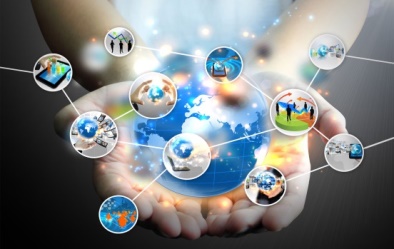 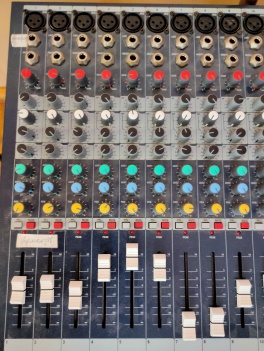 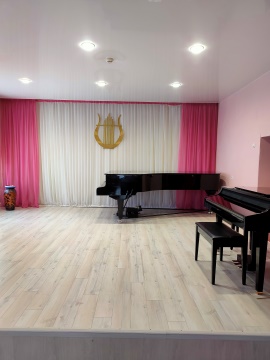 ♪ о приспособленной библиотеке:♪ о приспособленной библиотеке:♪ о приспособленной библиотеке:— Специально приспособленной для использования инвалидами и лицами с ОВЗ библиотеки, не имеется. При возникновении необходимости обучающимся школы предоставляются по запросу учебники, учебные пособия и дидактические материалы.— В кабинете библиотеки имеется:  грампластинки, CD, DVD, аудиокассеты, нотная литература, литература о музыке, библиографические каталоги, картотеки, персональный компьютер, доступ к сети интернет.— Специально приспособленной для использования инвалидами и лицами с ОВЗ библиотеки, не имеется. При возникновении необходимости обучающимся школы предоставляются по запросу учебники, учебные пособия и дидактические материалы.— В кабинете библиотеки имеется:  грампластинки, CD, DVD, аудиокассеты, нотная литература, литература о музыке, библиографические каталоги, картотеки, персональный компьютер, доступ к сети интернет.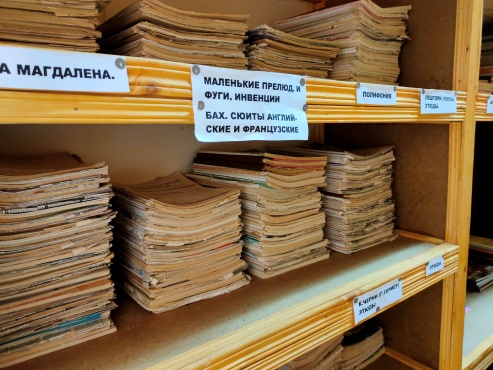 ♪ о специальных объектах спорта:♪ о специальных объектах спорта:♪ о специальных объектах спорта:— Наличие специальных объектов спорта в ДМШ, в том числе приспособленных для использования инвалидами и лицами с ограниченными возможностями здоровья не предусмотрено.— Наличие специальных объектов спорта в ДМШ, в том числе приспособленных для использования инвалидами и лицами с ограниченными возможностями здоровья не предусмотрено.— Наличие специальных объектов спорта в ДМШ, в том числе приспособленных для использования инвалидами и лицами с ограниченными возможностями здоровья не предусмотрено.♪ о приспособленных средствах обучения и воспитания:♪ о приспособленных средствах обучения и воспитания:♪ о приспособленных средствах обучения и воспитания:— Для детей-инвалидов и лиц с ограниченными возможностями здоровья в рамках реализации дополнительных предпрофессиональных и общеразвивающих общеобразовательных программ могут быть разработаны  индивидуальные учебные планы. Форма проведения текущей и итоговой аттестации для обучающихся — инвалидов и лиц с ограниченными возможностями здоровья может быть установлена с учетом индивидуальных психофизических особенностей (устно, письменно на бумаге, письменно на компьютере, в форме тестирования и т.п.). При необходимости можно проводить подбор и разработку учебных материалов в печатных и электронных формах, адаптированных к ограничениям здоровья обучающихся.— Для детей-инвалидов и лиц с ограниченными возможностями здоровья в рамках реализации дополнительных предпрофессиональных и общеразвивающих общеобразовательных программ могут быть разработаны  индивидуальные учебные планы. Форма проведения текущей и итоговой аттестации для обучающихся — инвалидов и лиц с ограниченными возможностями здоровья может быть установлена с учетом индивидуальных психофизических особенностей (устно, письменно на бумаге, письменно на компьютере, в форме тестирования и т.п.). При необходимости можно проводить подбор и разработку учебных материалов в печатных и электронных формах, адаптированных к ограничениям здоровья обучающихся.— Для детей-инвалидов и лиц с ограниченными возможностями здоровья в рамках реализации дополнительных предпрофессиональных и общеразвивающих общеобразовательных программ могут быть разработаны  индивидуальные учебные планы. Форма проведения текущей и итоговой аттестации для обучающихся — инвалидов и лиц с ограниченными возможностями здоровья может быть установлена с учетом индивидуальных психофизических особенностей (устно, письменно на бумаге, письменно на компьютере, в форме тестирования и т.п.). При необходимости можно проводить подбор и разработку учебных материалов в печатных и электронных формах, адаптированных к ограничениям здоровья обучающихся.В школе имеются следующие средства обучения и воспитания, доступные всем категориям обучающихся:— печатные (учебники и учебные пособия, книги для чтения, хрестоматии, рабочие тетради, раздаточный материал и т.д.)— электронные образовательные ресурсы (мультимедийные учебники, сетевые образовательные ресурсы,  и т.д.)— аудиовизуальные (видеофильмы образовательные, учебные кинофильмы, учебные фильмы на цифровых носителях).— наглядные плоскостные (плакаты, иллюстрации настенные, магнитные доски).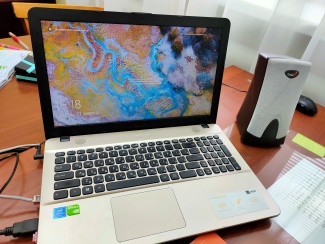 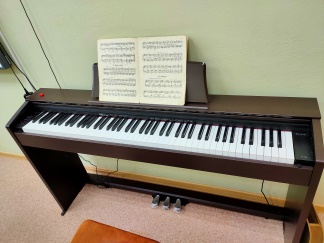 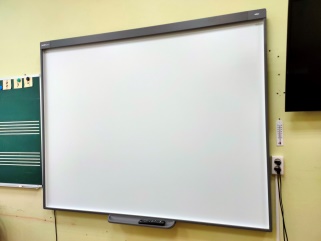 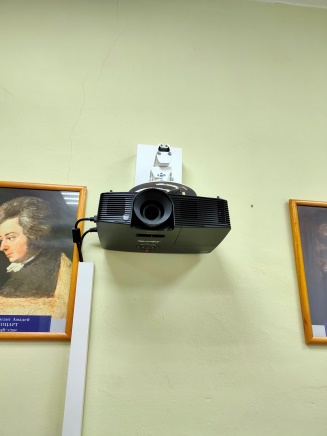 ♪ об обеспечении беспрепятственного доступа в здания образовательной организации:♪ об обеспечении беспрепятственного доступа в здания образовательной организации:♪ об обеспечении беспрепятственного доступа в здания образовательной организации:— Для беспрепятственного доступа в здание образовательной организации вход имеет пандус с перилами. Здание школы оснащено системами пожарной сигнализации, оповещения людей о пожаре и световыми табло «выход».— Для беспрепятственного доступа в здание образовательной организации вход имеет пандус с перилами. Здание школы оснащено системами пожарной сигнализации, оповещения людей о пожаре и световыми табло «выход».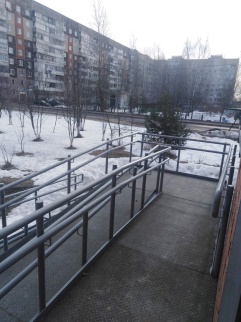 — Для обслуживания инвалидов выделена зона первого этажа здания. В зоне обслуживания предусмотрено сопровождение инвалидов всех категорий. Созданы условия для доступа инвалидам концертного зала, гардероба, санузла.— Для обслуживания инвалидов выделена зона первого этажа здания. В зоне обслуживания предусмотрено сопровождение инвалидов всех категорий. Созданы условия для доступа инвалидам концертного зала, гардероба, санузла.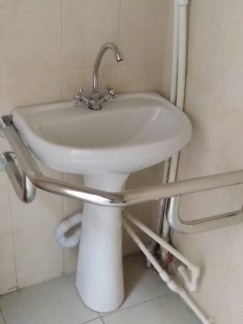 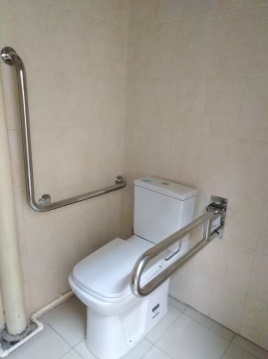 Тактильно-визуальные знаки (в том числе с использованием шрифта Брайля)Тактильно-визуальные знаки (в том числе с использованием шрифта Брайля)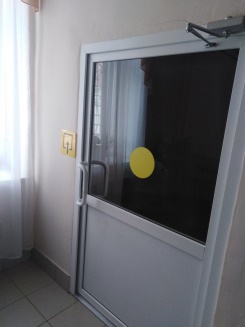 Наличие тактильной плитки, контрастной маркировка лестницНаличие тактильной плитки, контрастной маркировка лестниц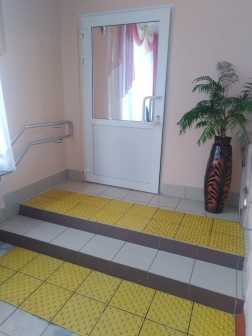 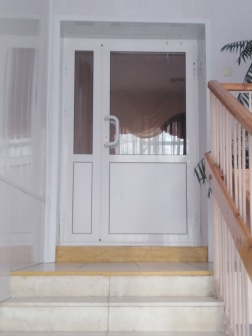 Наличие инвалидного креслаНаличие инвалидного кресла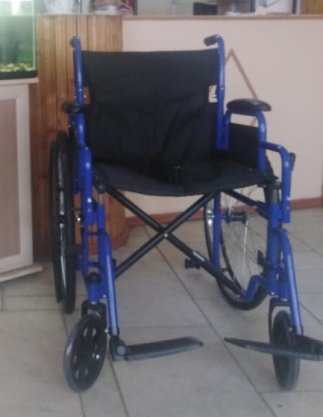 ♪ о специальных условиях питания:♪ о специальных условиях питания:♪ о специальных условиях питания:— В школе не осуществляется организация питания обучающихся, в том числе инвалидов и лиц с ограниченными возможностями здоровья.— В школе не осуществляется организация питания обучающихся, в том числе инвалидов и лиц с ограниченными возможностями здоровья.— В школе не осуществляется организация питания обучающихся, в том числе инвалидов и лиц с ограниченными возможностями здоровья.В школе организован индивидуальный питьевой режим в соответствии с САНПИН 2.4.3648-20 «Санитарно-эпидемиологические требования к организациям воспитания и обучения, отдыха и оздоровления детей и молодежи».В школе организован индивидуальный питьевой режим в соответствии с САНПИН 2.4.3648-20 «Санитарно-эпидемиологические требования к организациям воспитания и обучения, отдыха и оздоровления детей и молодежи».В школе организован индивидуальный питьевой режим в соответствии с САНПИН 2.4.3648-20 «Санитарно-эпидемиологические требования к организациям воспитания и обучения, отдыха и оздоровления детей и молодежи».♪ о специальных условиях охраны здоровья:♪ о специальных условиях охраны здоровья:♪ о специальных условиях охраны здоровья:Охрана здоровья детей-инвалидов и лиц с ограниченными возможностями здоровья осуществляется на основании Положения по охране организации жизни и здоровья обучающихся во время пребывания в ДШИ Охрана здоровья детей-инвалидов и лиц с ограниченными возможностями здоровья осуществляется на основании Положения по охране организации жизни и здоровья обучающихся во время пребывания в ДШИ Охрана здоровья детей-инвалидов и лиц с ограниченными возможностями здоровья осуществляется на основании Положения по охране организации жизни и здоровья обучающихся во время пребывания в ДШИ В школе созданы условия, обеспечивающие безопасность учащихся во время образовательного процесса – система внутреннего и внешнего видеонаблюдения, тревожная кнопка и пропускной режим.В школе созданы условия, обеспечивающие безопасность учащихся во время образовательного процесса – система внутреннего и внешнего видеонаблюдения, тревожная кнопка и пропускной режим.В школе созданы условия, обеспечивающие безопасность учащихся во время образовательного процесса – система внутреннего и внешнего видеонаблюдения, тревожная кнопка и пропускной режим.♪ о доступе к приспособленным информационным системам и информационно-телекоммуникационным сетям:♪ о доступе к приспособленным информационным системам и информационно-телекоммуникационным сетям:♪ о доступе к приспособленным информационным системам и информационно-телекоммуникационным сетям:Разработан и действует сайт  МОУ ДО «ДШИ» г.Тутаев. Официальный сайт имеет версию для слабовидящих.Разработан и действует сайт  МОУ ДО «ДШИ» г.Тутаев. Официальный сайт имеет версию для слабовидящих.http://art-tutaev.ru/Доступ к информационным системам и информационно-коммуникационным сетям инвалидов по зрению и слуху, а также других категорий граждан с особенными возможностями здоровья, не ограниченных в передвижении, осуществляется в соответствии с Положением о доступе к информационным системам и информационно-телекоммуникационным сетям (ссылка).Доступ к информационным системам и информационно-коммуникационным сетям инвалидов по зрению и слуху, а также других категорий граждан с особенными возможностями здоровья, не ограниченных в передвижении, осуществляется в соответствии с Положением о доступе к информационным системам и информационно-телекоммуникационным сетям (ссылка).Доступ к информационным системам и информационно-коммуникационным сетям инвалидов по зрению и слуху, а также других категорий граждан с особенными возможностями здоровья, не ограниченных в передвижении, осуществляется в соответствии с Положением о доступе к информационным системам и информационно-телекоммуникационным сетям (ссылка).Для обучающихся, в том числе инвалидов и лиц с ограниченными возможностями здоровья и педагогических работников организован свободный доступ к информационным системам и информационно-телекоммуникационным сетям, в течение рабочего (учебного) времени в библиотеке, для поиска информации, оформления работ, создания презентаций с разнообразной тематикой для проведения классных часов, общешкольных научно-практических конференций, родительских собраний и других мероприятий с использованием ПК и ИКТ.Для обучающихся, в том числе инвалидов и лиц с ограниченными возможностями здоровья и педагогических работников организован свободный доступ к информационным системам и информационно-телекоммуникационным сетям, в течение рабочего (учебного) времени в библиотеке, для поиска информации, оформления работ, создания презентаций с разнообразной тематикой для проведения классных часов, общешкольных научно-практических конференций, родительских собраний и других мероприятий с использованием ПК и ИКТ.Для обучающихся, в том числе инвалидов и лиц с ограниченными возможностями здоровья и педагогических работников организован свободный доступ к информационным системам и информационно-телекоммуникационным сетям, в течение рабочего (учебного) времени в библиотеке, для поиска информации, оформления работ, создания презентаций с разнообразной тематикой для проведения классных часов, общешкольных научно-практических конференций, родительских собраний и других мероприятий с использованием ПК и ИКТ.♪ о приспособленных электронных образовательных ресурсах, к которым обеспечивается доступ:♪ о приспособленных электронных образовательных ресурсах, к которым обеспечивается доступ:♪ о приспособленных электронных образовательных ресурсах, к которым обеспечивается доступ:— Учащиеся, в т.ч. инвалиды и  лица с ОВЗ  имеют доступ к следующим цифровым образовательным ресурсам:— Информационно-образовательные ресурсы:Официальный сайт Министерства образования и науки Российской Федерации – https://minobrnauki.gov.ruФедеральный портал «Российское образование» - http://www.edu.ruИнформационная система «Единое окно доступа к образовательным ресурсам» - http://window.edu.ruЕдиная коллекция цифровых образовательных ресурсов - http://school-collection.edu.ruФедеральный центр информационно-образовательных ресурсов - http://fcior.edu.ruhttp://musbooks.ru/ - нотный интернет-магазинhttp://www.musipedia.org/melody_search.0.html - поиск музыки по мелодиямhttp://www.musichildren.com/ - наши музыкальные детиНотные библиотеки:http://imslp.org/wiki/ - Музыкальная библиотека Петруччиhttp://notes.tarakanov.net - нотный архив Бориса Таракановаhttp://notomania.ru/noty_klassiki.php - архив нот классической и эстрадной музыкиhttp://www.notarhiv.ru – нотный архив Россииhttp://www.musicaneo.com/ru/ - нотный архивhttp://www.classon.ru –нотная библиотекаСольфеджио, музыкальная литература:https://сольфеджио.онлайн  - сольфеджио.онлайнhttp://dic.academic.ru  - музыкальная энциклопедия и музыкальный словарьhttp://belcanto.ru – классическая музыка, опера и балетhttp://www.classic-music.ruНоты для фортепиано и гитары:http://pianotes.ruНоты для духовых инструментов:http://www.1-minusone.com  - для духовыхНоты для баяна, аккордеона:http://a-v-belousov.narod.ru - Российский союз гармонистов, баянистов, аккордеонистовНоты для скрипки, виолончели:http://blagaya.ru/http://akuratnov.ru/Ноты для балалайки, домрыhttp://vsemediatory.ucoz.ru/index/noty_dlja_domry/0-13 - домраhttp://balalaika.org.ru/ - балалайкаЗаписи классической музыки:http://classic-online.ru/ - большой архив музыки, поиск по композиторамhttp://www.intoclassics.net/ - аудио и видеозаписи («Погружение в классику»)http://yan-sibelius.narod.ru/ - зарубежная музыка— Учащиеся, в т.ч. инвалиды и  лица с ОВЗ  имеют доступ к следующим цифровым образовательным ресурсам:— Информационно-образовательные ресурсы:Официальный сайт Министерства образования и науки Российской Федерации – https://minobrnauki.gov.ruФедеральный портал «Российское образование» - http://www.edu.ruИнформационная система «Единое окно доступа к образовательным ресурсам» - http://window.edu.ruЕдиная коллекция цифровых образовательных ресурсов - http://school-collection.edu.ruФедеральный центр информационно-образовательных ресурсов - http://fcior.edu.ruhttp://musbooks.ru/ - нотный интернет-магазинhttp://www.musipedia.org/melody_search.0.html - поиск музыки по мелодиямhttp://www.musichildren.com/ - наши музыкальные детиНотные библиотеки:http://imslp.org/wiki/ - Музыкальная библиотека Петруччиhttp://notes.tarakanov.net - нотный архив Бориса Таракановаhttp://notomania.ru/noty_klassiki.php - архив нот классической и эстрадной музыкиhttp://www.notarhiv.ru – нотный архив Россииhttp://www.musicaneo.com/ru/ - нотный архивhttp://www.classon.ru –нотная библиотекаСольфеджио, музыкальная литература:https://сольфеджио.онлайн  - сольфеджио.онлайнhttp://dic.academic.ru  - музыкальная энциклопедия и музыкальный словарьhttp://belcanto.ru – классическая музыка, опера и балетhttp://www.classic-music.ruНоты для фортепиано и гитары:http://pianotes.ruНоты для духовых инструментов:http://www.1-minusone.com  - для духовыхНоты для баяна, аккордеона:http://a-v-belousov.narod.ru - Российский союз гармонистов, баянистов, аккордеонистовНоты для скрипки, виолончели:http://blagaya.ru/http://akuratnov.ru/Ноты для балалайки, домрыhttp://vsemediatory.ucoz.ru/index/noty_dlja_domry/0-13 - домраhttp://balalaika.org.ru/ - балалайкаЗаписи классической музыки:http://classic-online.ru/ - большой архив музыки, поиск по композиторамhttp://www.intoclassics.net/ - аудио и видеозаписи («Погружение в классику»)http://yan-sibelius.narod.ru/ - зарубежная музыка— Учащиеся, в т.ч. инвалиды и  лица с ОВЗ  имеют доступ к следующим цифровым образовательным ресурсам:— Информационно-образовательные ресурсы:Официальный сайт Министерства образования и науки Российской Федерации – https://minobrnauki.gov.ruФедеральный портал «Российское образование» - http://www.edu.ruИнформационная система «Единое окно доступа к образовательным ресурсам» - http://window.edu.ruЕдиная коллекция цифровых образовательных ресурсов - http://school-collection.edu.ruФедеральный центр информационно-образовательных ресурсов - http://fcior.edu.ruhttp://musbooks.ru/ - нотный интернет-магазинhttp://www.musipedia.org/melody_search.0.html - поиск музыки по мелодиямhttp://www.musichildren.com/ - наши музыкальные детиНотные библиотеки:http://imslp.org/wiki/ - Музыкальная библиотека Петруччиhttp://notes.tarakanov.net - нотный архив Бориса Таракановаhttp://notomania.ru/noty_klassiki.php - архив нот классической и эстрадной музыкиhttp://www.notarhiv.ru – нотный архив Россииhttp://www.musicaneo.com/ru/ - нотный архивhttp://www.classon.ru –нотная библиотекаСольфеджио, музыкальная литература:https://сольфеджио.онлайн  - сольфеджио.онлайнhttp://dic.academic.ru  - музыкальная энциклопедия и музыкальный словарьhttp://belcanto.ru – классическая музыка, опера и балетhttp://www.classic-music.ruНоты для фортепиано и гитары:http://pianotes.ruНоты для духовых инструментов:http://www.1-minusone.com  - для духовыхНоты для баяна, аккордеона:http://a-v-belousov.narod.ru - Российский союз гармонистов, баянистов, аккордеонистовНоты для скрипки, виолончели:http://blagaya.ru/http://akuratnov.ru/Ноты для балалайки, домрыhttp://vsemediatory.ucoz.ru/index/noty_dlja_domry/0-13 - домраhttp://balalaika.org.ru/ - балалайкаЗаписи классической музыки:http://classic-online.ru/ - большой архив музыки, поиск по композиторамhttp://www.intoclassics.net/ - аудио и видеозаписи («Погружение в классику»)http://yan-sibelius.narod.ru/ - зарубежная музыка